To Kill a Mockingbird BlogsFor this blog assignment, each student is required to create 1 New Blog Post, for their assigned section of the text, and respond to 1 blog post for each of the other 4 sections.Blog posts can relate to plot, character, theme or setting and needs to present a NEW idea that has not yet been presented.
New Blog Post 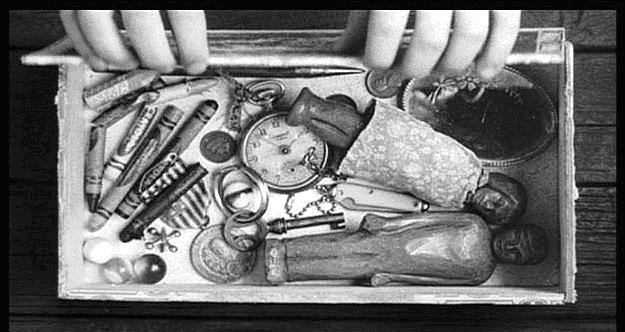 □ Point Proof Explanation Paragraph□ Open Ended QuestionBlog Post Reply/Comment□ Point Proof Explanation support OR rebuttalThis is formative writing practice in preparation for your formal essay and for a blogging assignment attached to the novel studyBlogs can be found on the course website: kbrucemiller.weebly.com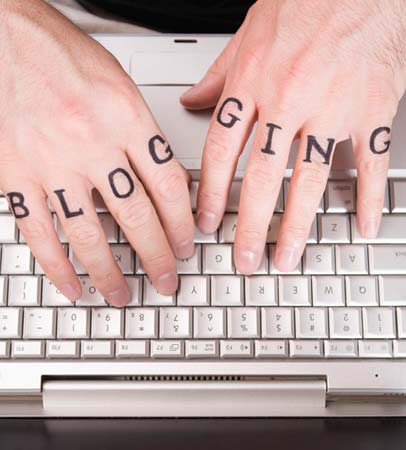 Su﻿ccess Criteria for Posts
- I have written in 3rd person, formal language- My post is about 250 words in length
- My post shows I have thought about the content of the Act
- My post is detailed and specific
- I have supported my opinions with evidence from the text
- I have used direct quotations and examples as support
- I have properly cited direct quotations
- I have used proper paragraph and sentence structure
- I have checked my spelling
* My question will elicit in-depth conversations and is open ended 
* I have answered all parts of the questions clearly
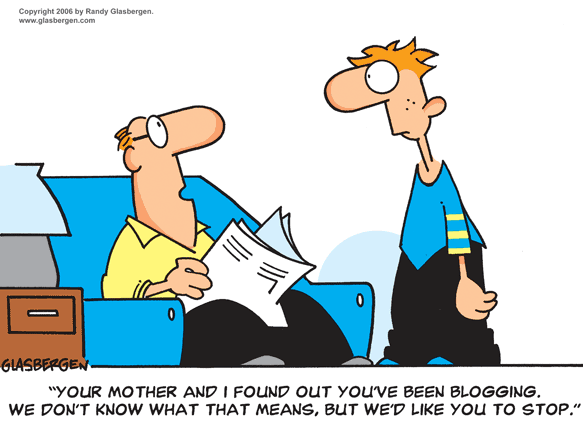 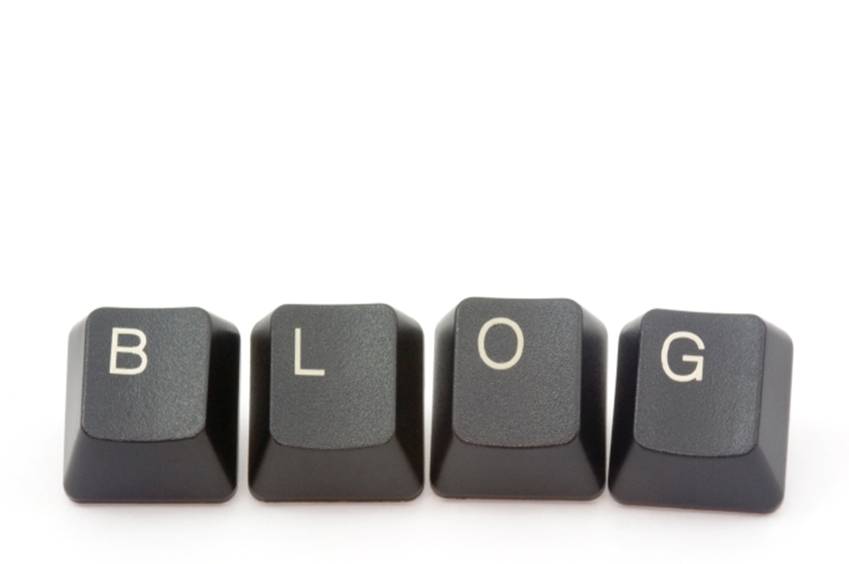 Blogging Dates and Groups:Tuesday May 27th – Group 1 Blogs (Chapters 1-5)Dea, Alasdair, Faith, Sam, MathieuMonday June 2nd – Group 2 Blogs (Chapters 6-11)Jessica, Eric, Sarah, Tamara, JustinThursday June 5th – Group 3 Blogs (Chapters 12-17)Shelby, Simon, Riley, Sloane, AhmadMonday June 9th – Group 4 Blogs (Chapters 18-23)Ciara, Quay, Angel, Michaela, StevenFriday June 13th – Group 5 Blogs (Chapters 24-31)Zane, Shawnee, Numa, Alexa, Keira*Reading for your blog section should be completed prior to the blogging date.  Blogs will be completed as a “test”, where all must be posted by the end of class the day of (computer labs are booked for those days)*When you have completed your blogging for the day, hand me the appropriate rubric, then you may read the novel or work on your summative visual essay.
RUBRIC for New Blog Post				Name: ___________________________RUBRIC for Response/Reply Posts (1/4)		Name: ___________________________RUBRIC for Response/Reply Posts (2/4)		Name: ___________________________RUBRIC for Response/Reply Posts (3/4)		Name: ___________________________RUBRIC for Response/Reply Posts (4/4)		Name: ___________________________4321RKNOWLEDGEProofRLS 1.3The proof is very well chosen, and provides excellent support to the pointThe proof is well chosen, and provides good support to the pointThe proof is adequately chosen, and provides some support to the pointThe proof is not well chosen and provides little support to the pointNo proof is provided, or proof lacks relevance to pointTHINKINGExplanationRLS 1.4Explanation is thorough and advancedExplanation is somewhat thorough and advancedExplanation is adequate but somewhat simplisticExplanation is limited and simplisticExplanation is inadequate, overly brief and simplistic or no explanation is providedTHINKINGNew IdeaW 1.2The ideas presented are highly uniqueThe ideas presented are uniqueThe ideas presented are somewhat commonThe ideas presented are commonNo new ideas are presented; they are repeats of other existing blog postingsTHINKINGOpen Ended QuestionW 2.1The open ended question is highly provocativeThe open ended question is provocativeThe open ended question is adequateThe open ended question is not stimulatingThe question is irrelevant, dull and/or not open endedTHINKINGPointRLS 1.6The point made is highly insightful and germaneThe point made is insightful and germaneThe point made is somewhat insightful and germaneThe point made lacks insight and relevanceThe point is irrelevant and unperceptiveCOMMUNICATIONLanguage3rd personAcademicW 2.2Language is advancedLanguage is academicLanguage is adequately academicLanguage is limited academicallyLanguage is not academicCOMMUNICATIONFormW 2.1Paragraph Structure is advancedParagraph structure is goodParagraph structure is adequateParagraph structure is limitedParagraphs are not used4321RKNOWLEDGEProofRLS 1.3The proof is very well chosen, and provides excellent support to the pointThe proof is well chosen, and provides good support to the pointThe proof is adequately chosen, and provides some support to the pointThe proof is not well chosen and provides little support to the pointNo proof is provided, or proof lacks relevance to pointTHINKINGExplanationRLS 1.4Explanation is thorough and advancedExplanation is somewhat thorough and advancedExplanation is adequate but somewhat simplisticExplanation is limited and simplisticExplanation is inadequate, overly brief and simplistic or no explanation is providedTHINKINGNew IdeaW 1.2The ideas presented are highly uniqueThe ideas presented are uniqueThe ideas presented are somewhat commonThe ideas presented are commonNo new ideas are presented; they are repeats of other existing blog postingsTHINKINGPointRLS 1.6The point made is highly insightful and germaneThe point made is insightful and germaneThe point made is somewhat insightful and germaneThe point made lacks insight and relevanceThe point is irrelevant and unperceptiveCOMMUNICATIONLanguage3rd personAcademicW 2.2Language is advancedLanguage is academicLanguage is adequately academicLanguage is limited academicallyLanguage is not academicCOMMUNICATIONFormW 2.1Paragraph Structure is advancedParagraph structure is goodParagraph structure is adequateParagraph structure is limitedParagraphs are not used4321RKNOWLEDGEProofRLS 1.3The proof is very well chosen, and provides excellent support to the pointThe proof is well chosen, and provides good support to the pointThe proof is adequately chosen, and provides some support to the pointThe proof is not well chosen and provides little support to the pointNo proof is provided, or proof lacks relevance to pointTHINKINGExplanationRLS 1.4Explanation is thorough and advancedExplanation is somewhat thorough and advancedExplanation is adequate but somewhat simplisticExplanation is limited and simplisticExplanation is inadequate, overly brief and simplistic or no explanation is providedTHINKINGNew IdeaW 1.2The ideas presented are highly uniqueThe ideas presented are uniqueThe ideas presented are somewhat commonThe ideas presented are commonNo new ideas are presented; they are repeats of other existing blog postingsTHINKINGPointRLS 1.6The point made is highly insightful and germaneThe point made is insightful and germaneThe point made is somewhat insightful and germaneThe point made lacks insight and relevanceThe point is irrelevant and unperceptiveCOMMUNICATIONLanguage3rd personAcademicW 2.2Language is advancedLanguage is academicLanguage is adequately academicLanguage is limited academicallyLanguage is not academicCOMMUNICATIONFormW 2.1Paragraph Structure is advancedParagraph structure is goodParagraph structure is adequateParagraph structure is limitedParagraphs are not used4321RKNOWLEDGEProofRLS 1.3The proof is very well chosen, and provides excellent support to the pointThe proof is well chosen, and provides good support to the pointThe proof is adequately chosen, and provides some support to the pointThe proof is not well chosen and provides little support to the pointNo proof is provided, or proof lacks relevance to pointTHINKINGExplanationRLS 1.4Explanation is thorough and advancedExplanation is somewhat thorough and advancedExplanation is adequate but somewhat simplisticExplanation is limited and simplisticExplanation is inadequate, overly brief and simplistic or no explanation is providedTHINKINGNew IdeaW 1.2The ideas presented are highly uniqueThe ideas presented are uniqueThe ideas presented are somewhat commonThe ideas presented are commonNo new ideas are presented; they are repeats of other existing blog postingsTHINKINGPointRLS 1.6The point made is highly insightful and germaneThe point made is insightful and germaneThe point made is somewhat insightful and germaneThe point made lacks insight and relevanceThe point is irrelevant and unperceptiveCOMMUNICATIONLanguage3rd personAcademicW 2.2Language is advancedLanguage is academicLanguage is adequately academicLanguage is limited academicallyLanguage is not academicCOMMUNICATIONFormW 2.1Paragraph Structure is advancedParagraph structure is goodParagraph structure is adequateParagraph structure is limitedParagraphs are not used4321RKNOWLEDGEProofRLS 1.3The proof is very well chosen, and provides excellent support to the pointThe proof is well chosen, and provides good support to the pointThe proof is adequately chosen, and provides some support to the pointThe proof is not well chosen and provides little support to the pointNo proof is provided, or proof lacks relevance to pointTHINKINGExplanationRLS 1.4Explanation is thorough and advancedExplanation is somewhat thorough and advancedExplanation is adequate but somewhat simplisticExplanation is limited and simplisticExplanation is inadequate, overly brief and simplistic or no explanation is providedTHINKINGNew IdeaW 1.2The ideas presented are highly uniqueThe ideas presented are uniqueThe ideas presented are somewhat commonThe ideas presented are commonNo new ideas are presented; they are repeats of other existing blog postingsTHINKINGPointRLS 1.6The point made is highly insightful and germaneThe point made is insightful and germaneThe point made is somewhat insightful and germaneThe point made lacks insight and relevanceThe point is irrelevant and unperceptiveCOMMUNICATIONLanguage3rd personAcademicW 2.2Language is advancedLanguage is academicLanguage is adequately academicLanguage is limited academicallyLanguage is not academicCOMMUNICATIONFormW 2.1Paragraph Structure is advancedParagraph structure is goodParagraph structure is adequateParagraph structure is limitedParagraphs are not used